
Es obligatorio para ser contabilizado oficialmente como participante, enviar esta ficha completa a: raidinternacional@gmail.com y además, ser presentado impreso el día de la llegada. 17 de febrero de 2024, de 09 a 10:00 horas.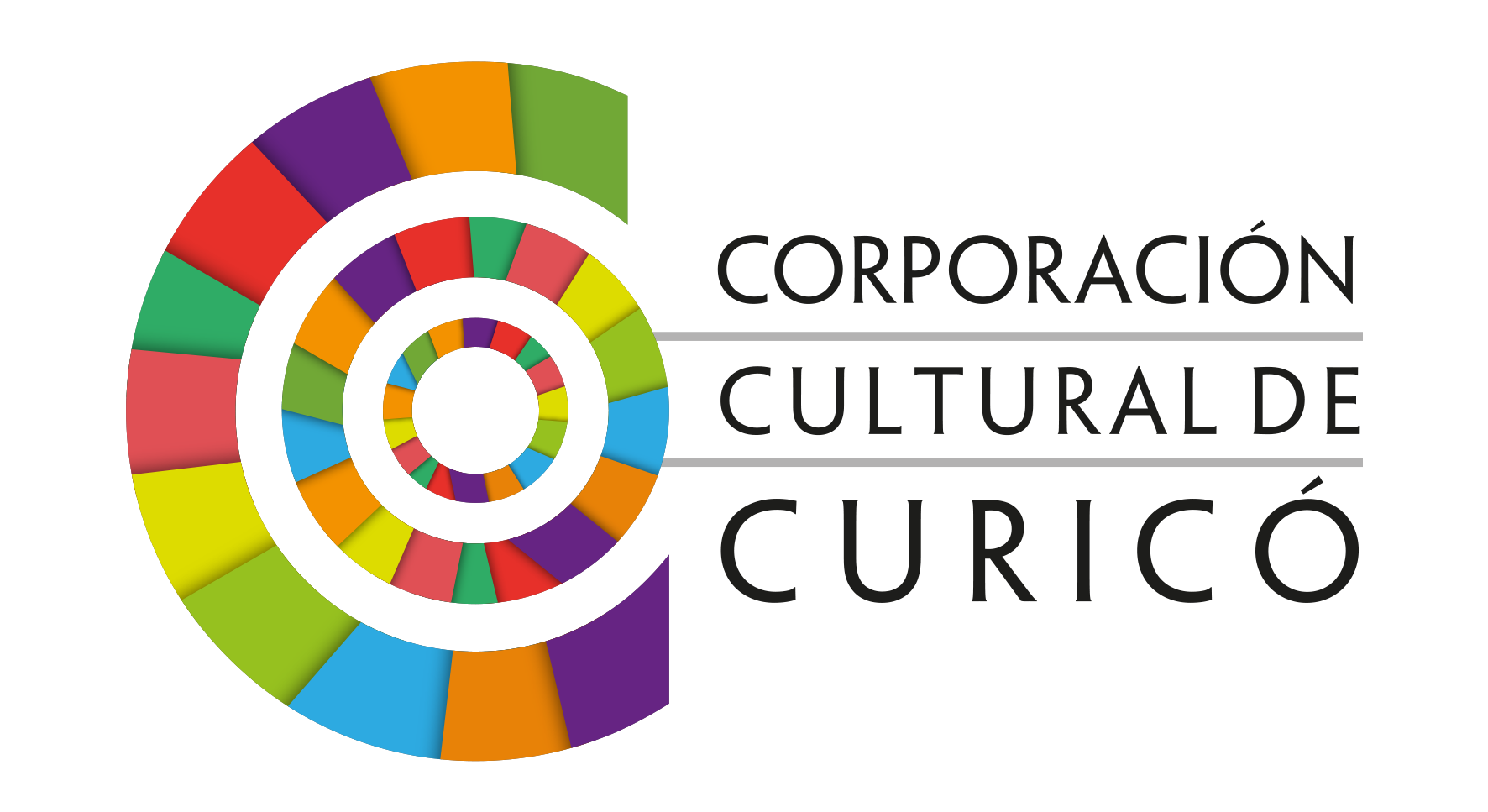 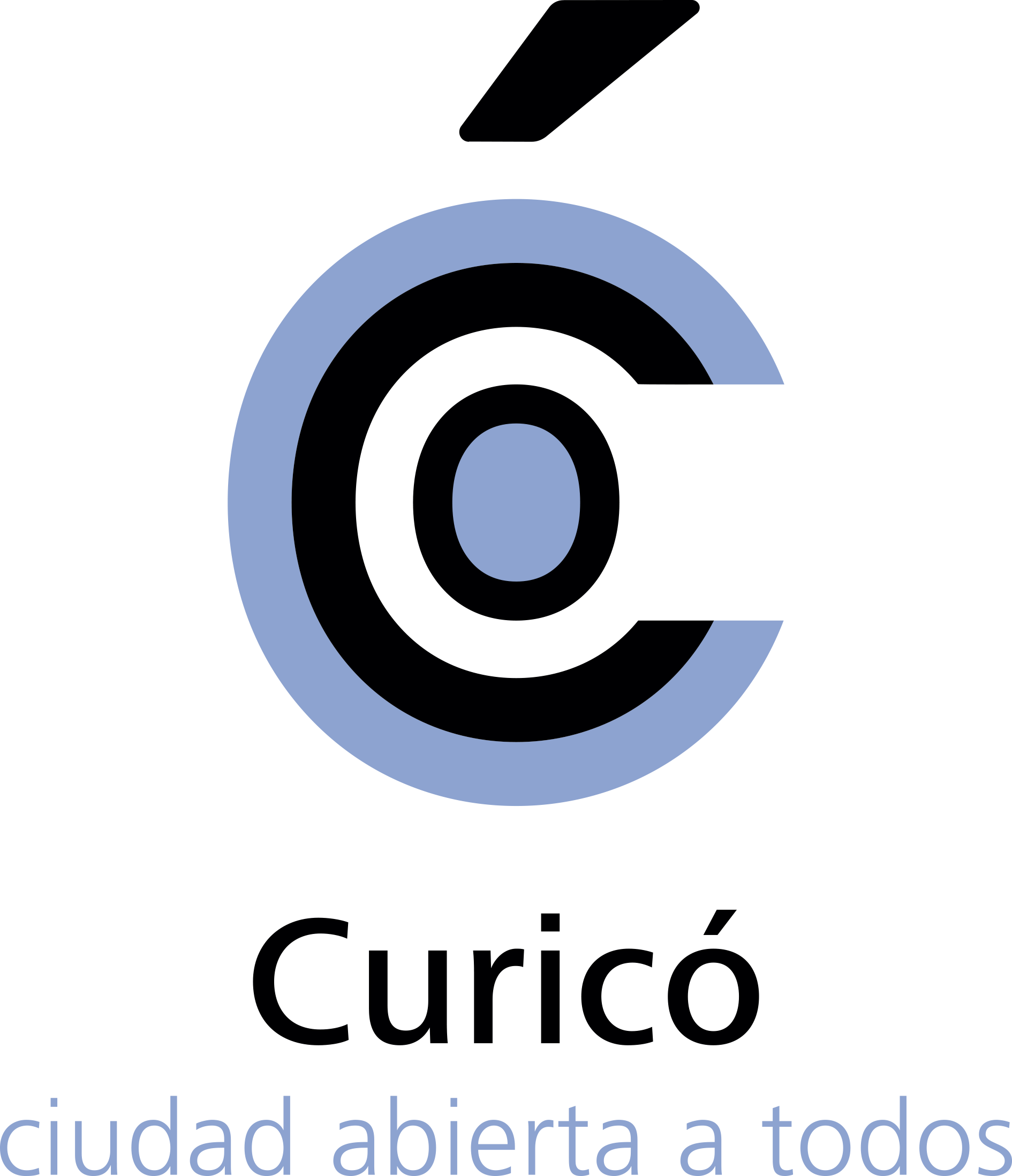 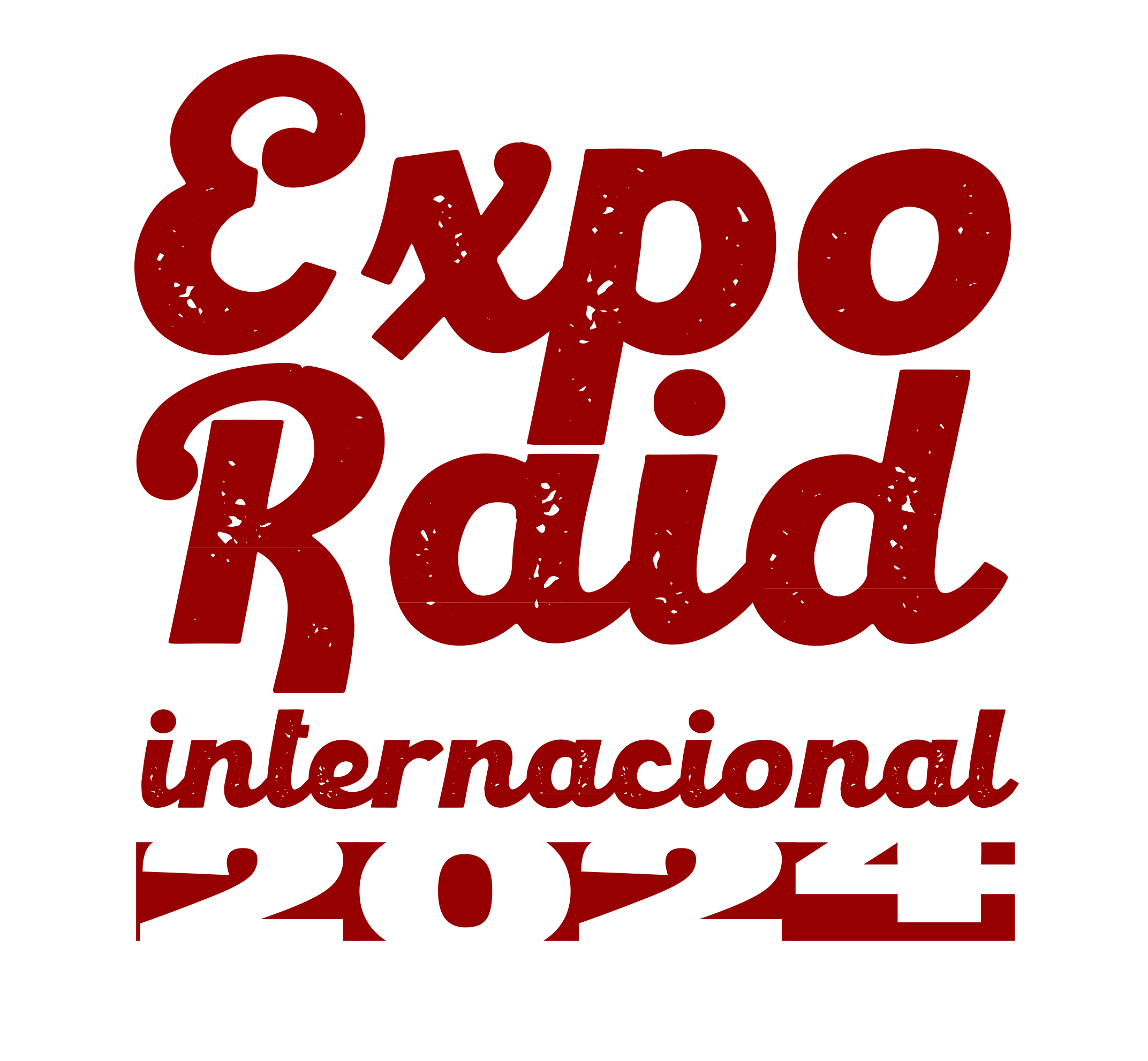 Nombre del ParticipanteClub del Participante Teléfono de ContactoCiudad de origenModelo de vehículo Año de vehículoN° Participante (Uso de la Organización)